ИРИНА  РУСЯЕВАСОЛЬФЕДЖИО. АУДИОКУРС.ОДНОГОЛОСНЫЕ  ДИКТАНТЫНОТНЫЕ   ПРИМЕРЫМОСКВА   2016ОТ  АВТОРА     В сборник вошло 90 примеров одноголосных диктантов, расположенных по классам специальной музыкальной школы/колледжа, с первого класса и до старших классов/курсов. Диктанты по трудностям не распределяются, это итоговые упражнения, в которые входят темы, пройденные в течение учебного года.     Работать над ними нужно как обычно, то есть выбрать нужный класс, затем заглянуть в раздел «Тональности», а после этого включить аудиозапись. В начале каждого диктанта звучит тоническое трезвучие для настройки. Как правило, диктанты с 1-го по 7-й класс надо прослушать 6-7 раз, причём, первые два раза играются почти подряд. В старших классах нормой являются 9-10 проигрываний.     После начальных прослушиваний желательно определиться с размером, сильной долей и формой, после чего разметить нотную строчку и записывать мелодию, обращая особое внимание на скачки и ритм; тональный план и хроматизмы (в средних и старших классах).      Хочу выразить особую благодарность звукорежиссёру Николаю Курланову, который очень качественно выполнил свою работу по аудиозаписи. И. РУСЯЕВАМОСКВА, 2016 годСОДЕРЖАНИЕПервый класс ……………………………………………………………………………… 4Второй класс ……………………………………………………………………………….. 5Третий класс ……………………………………………………………………………….. 7Четвёртый класс …………………………………………………………………………... 9Пятый класс ………………………………………………………………………………. 11Шестой класс ……………………………………………………………………………… 13Седьмой класс …………………………………………………………………………….. 15Старшие классы …………………………………………………………………………... 18Тональности ……………………………………………………………………………….. 25ПЕРВЫЙ  КЛАСС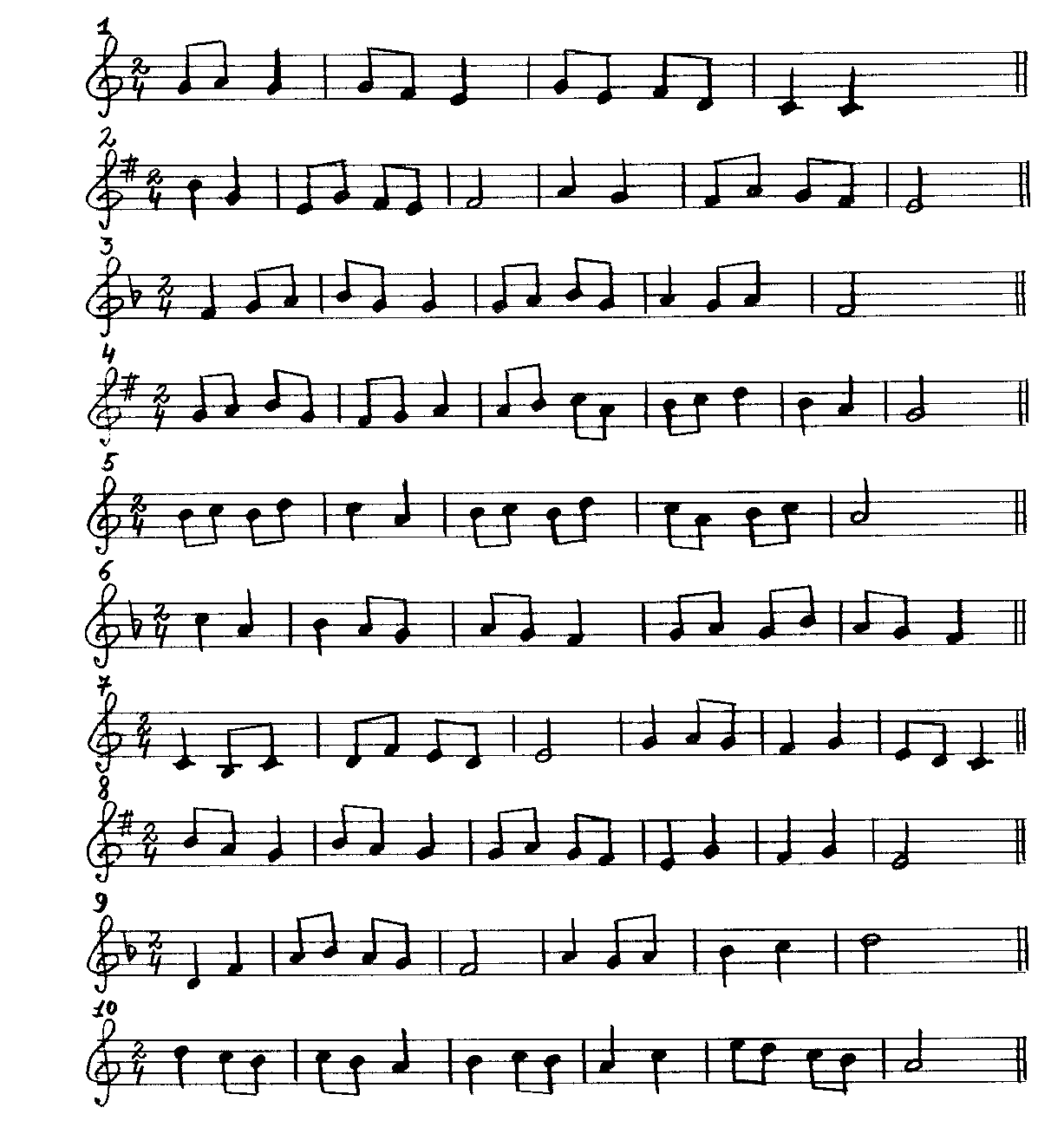 ВТОРОЙ КЛАСС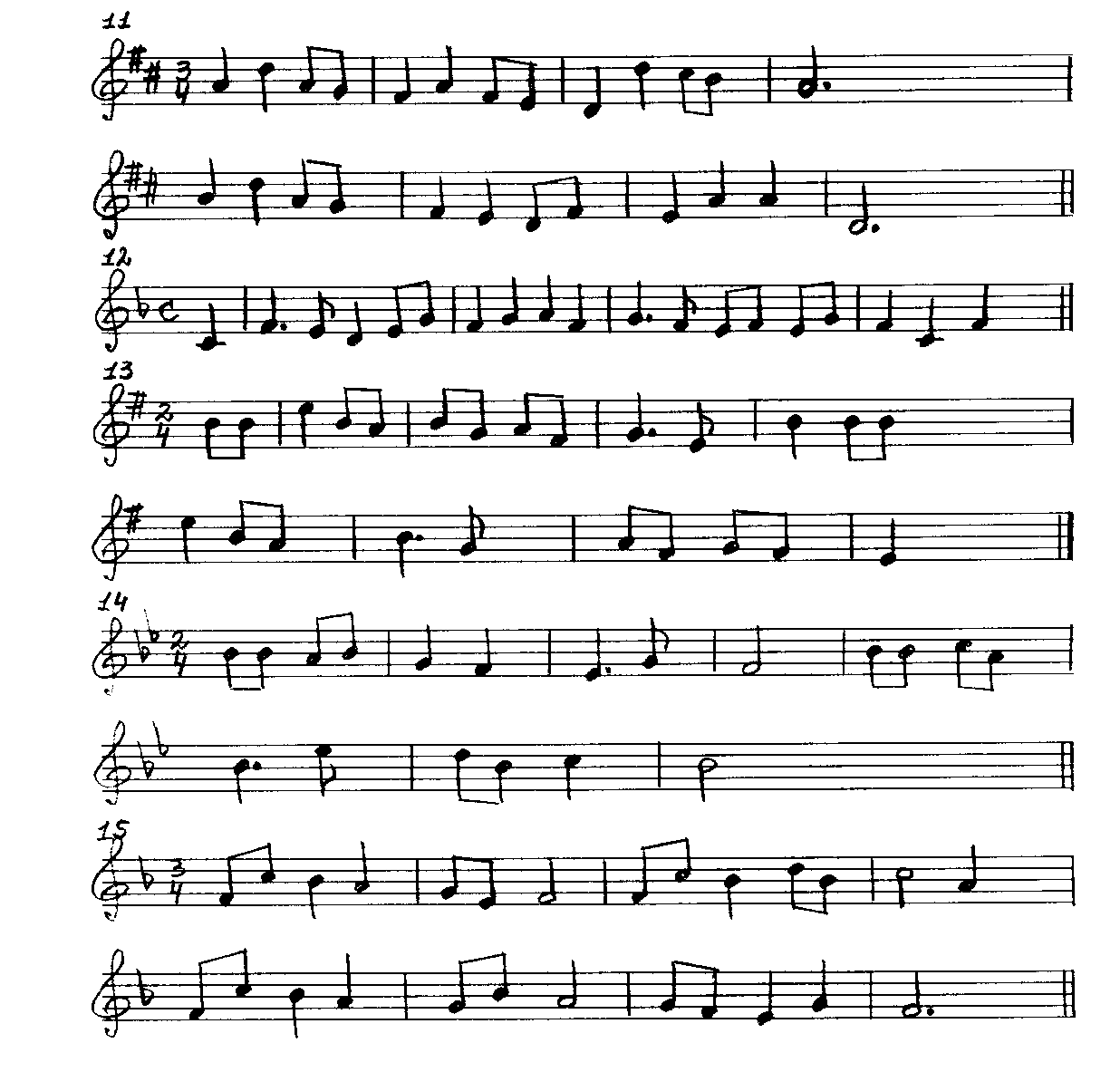 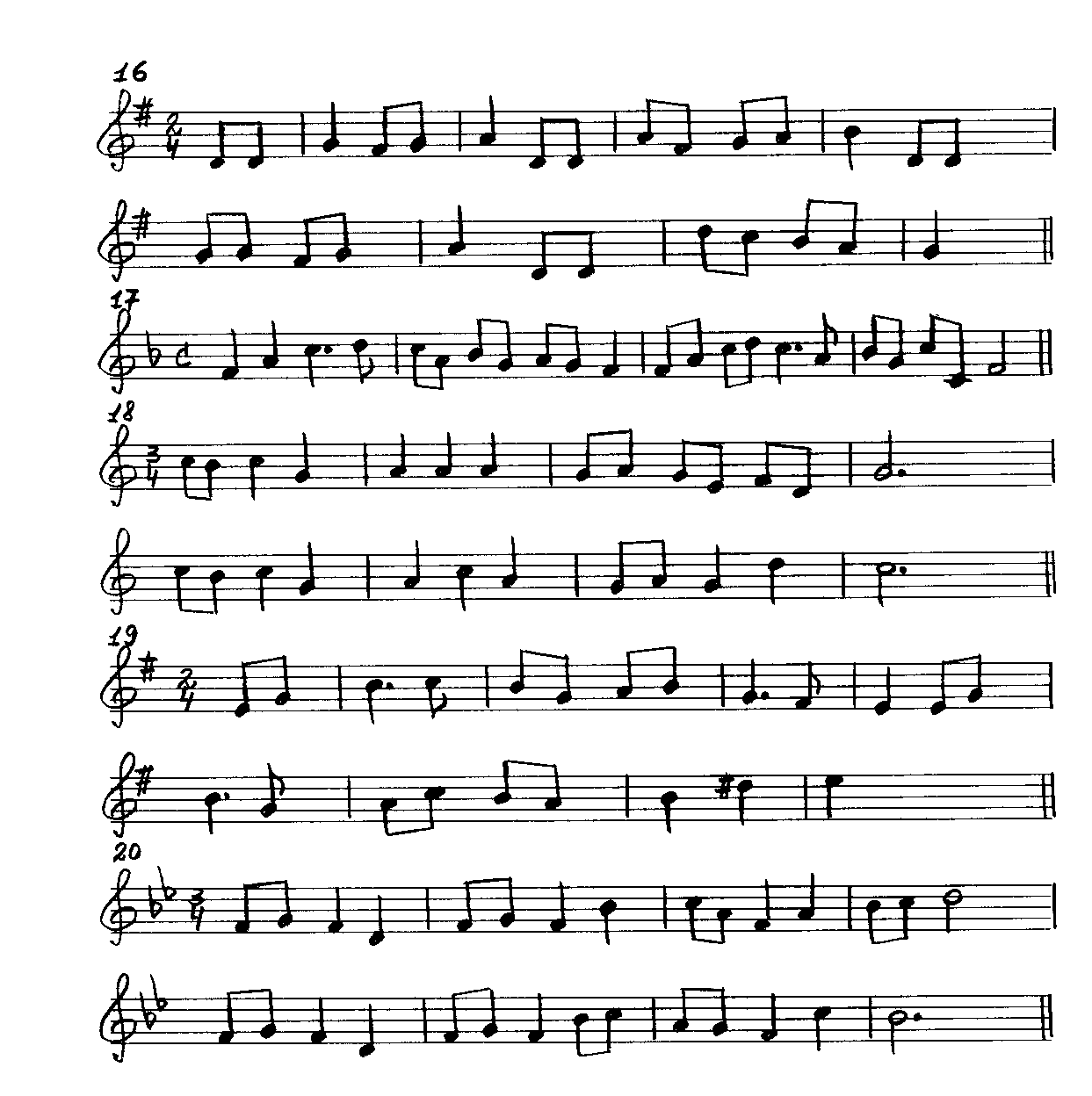 ТРЕТИЙ  КЛАСС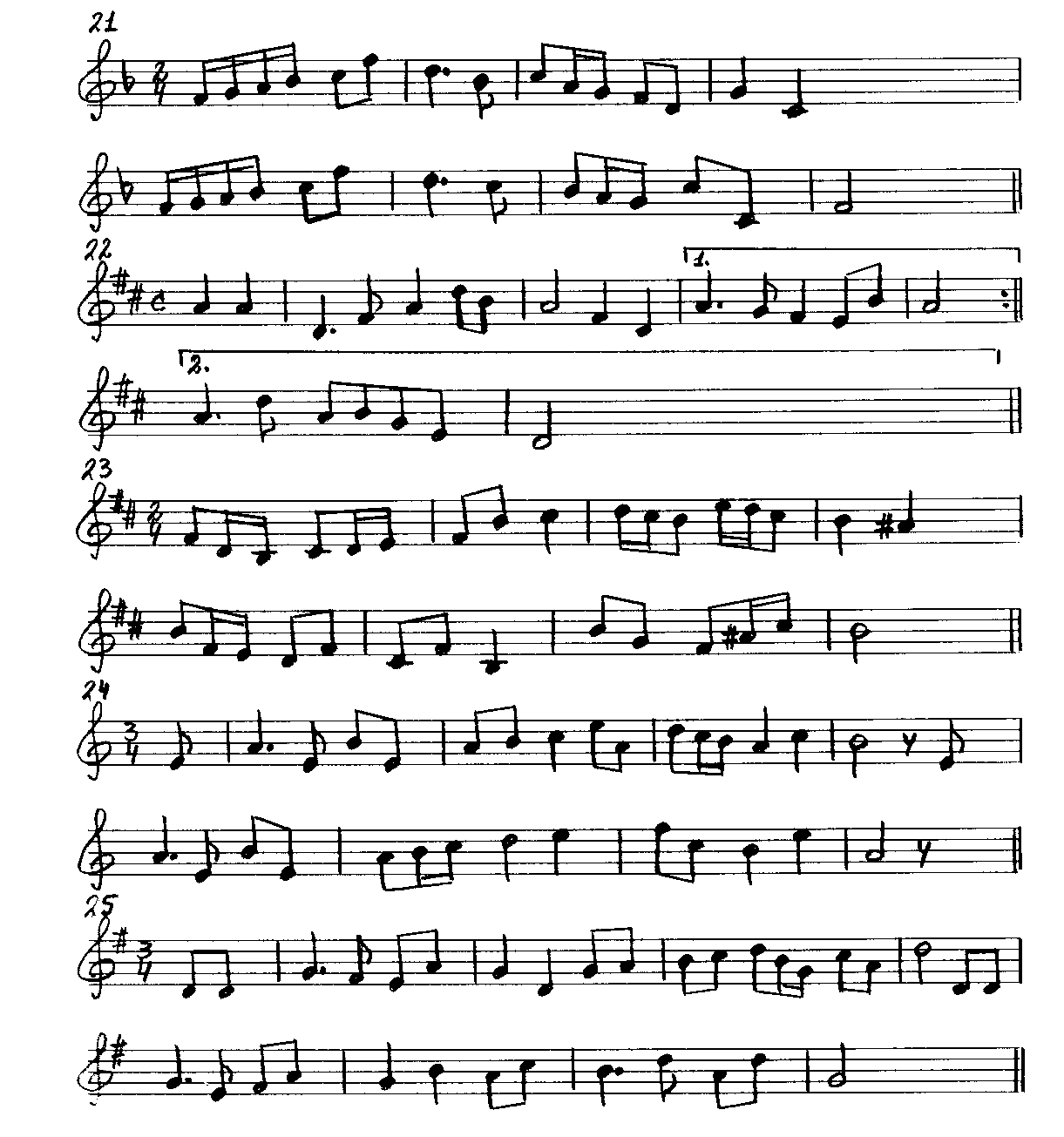 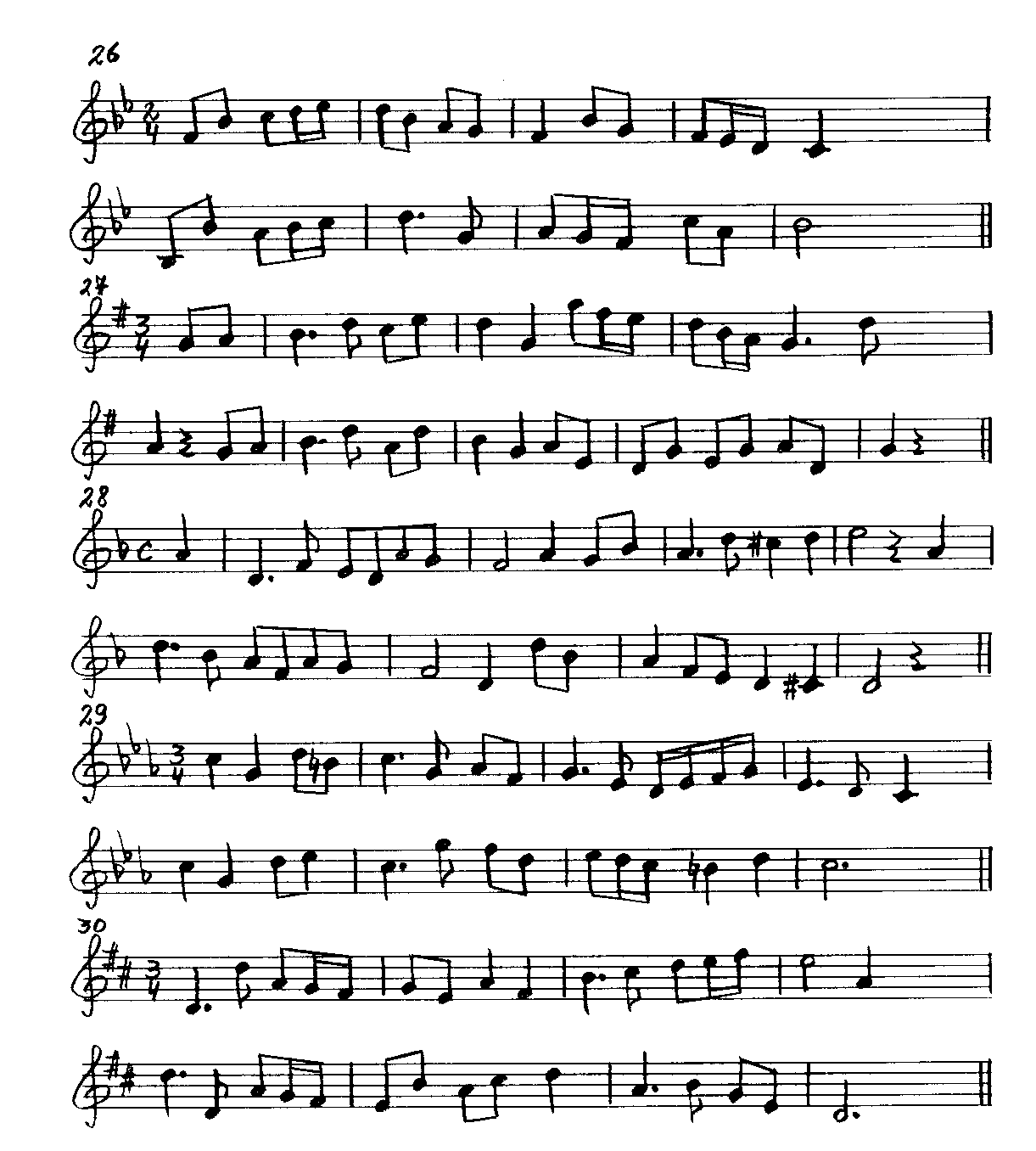 ЧЕТВЁРТЫЙ  КЛАСС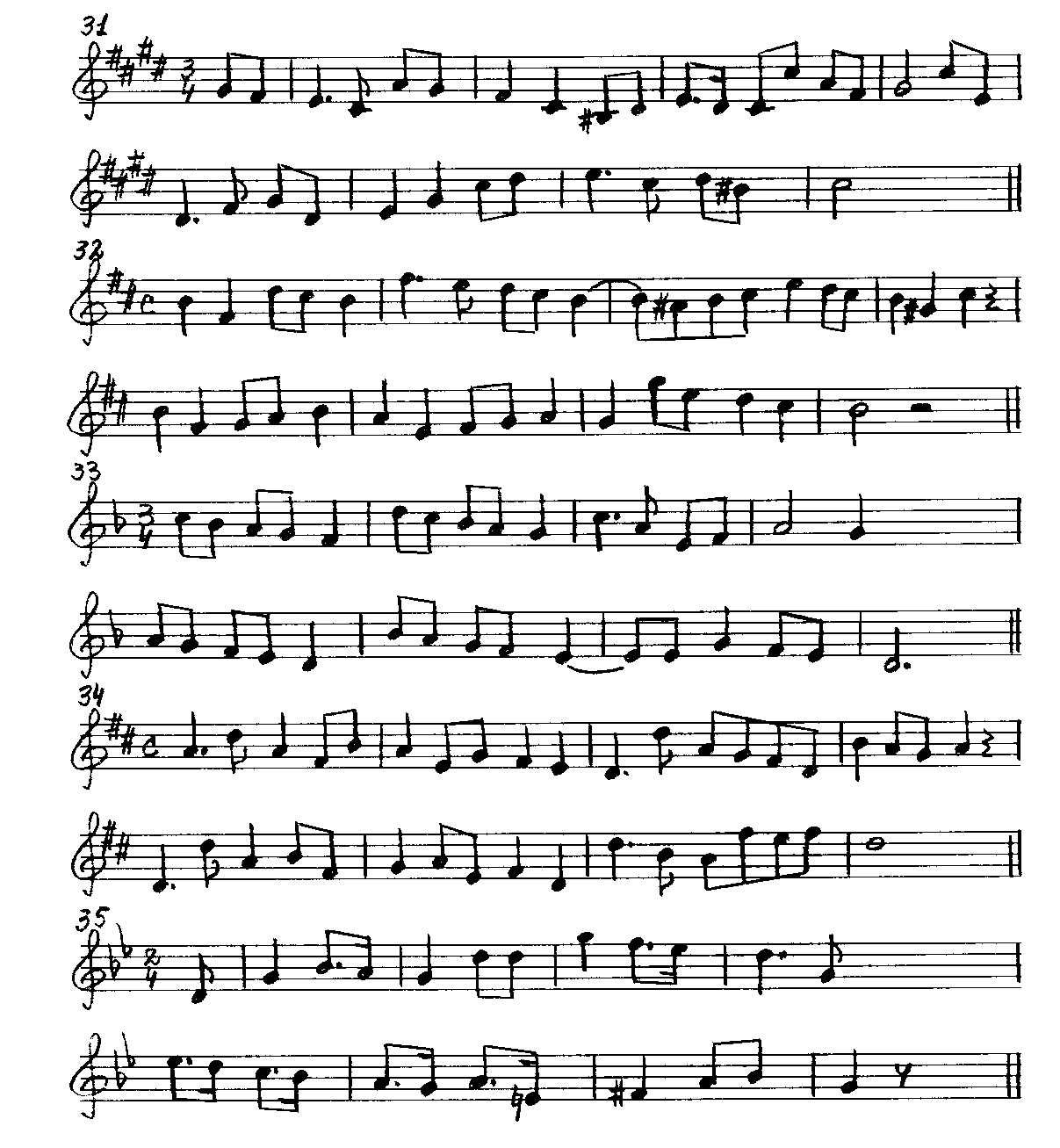 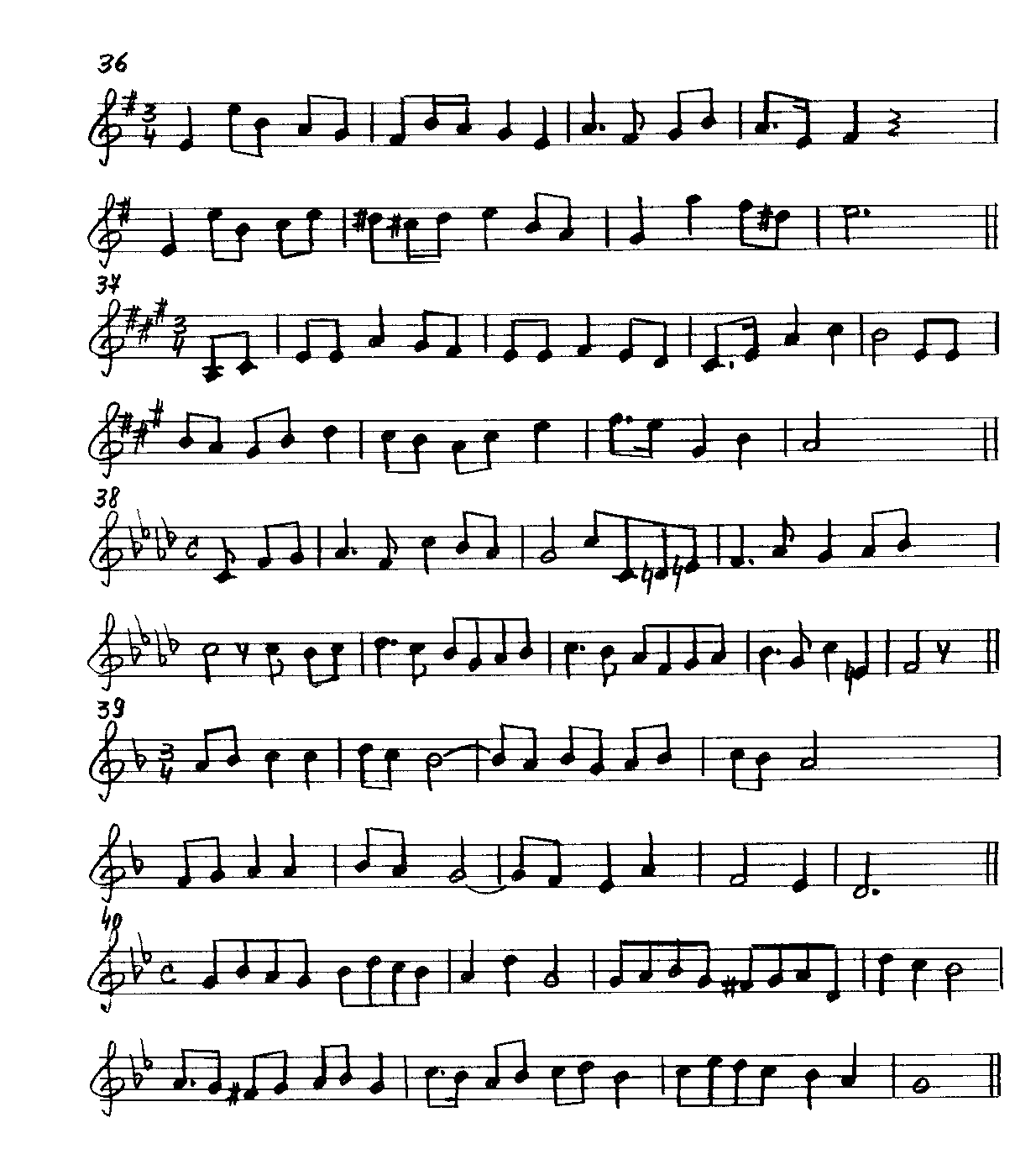 ПЯТЫЙ  КЛАСС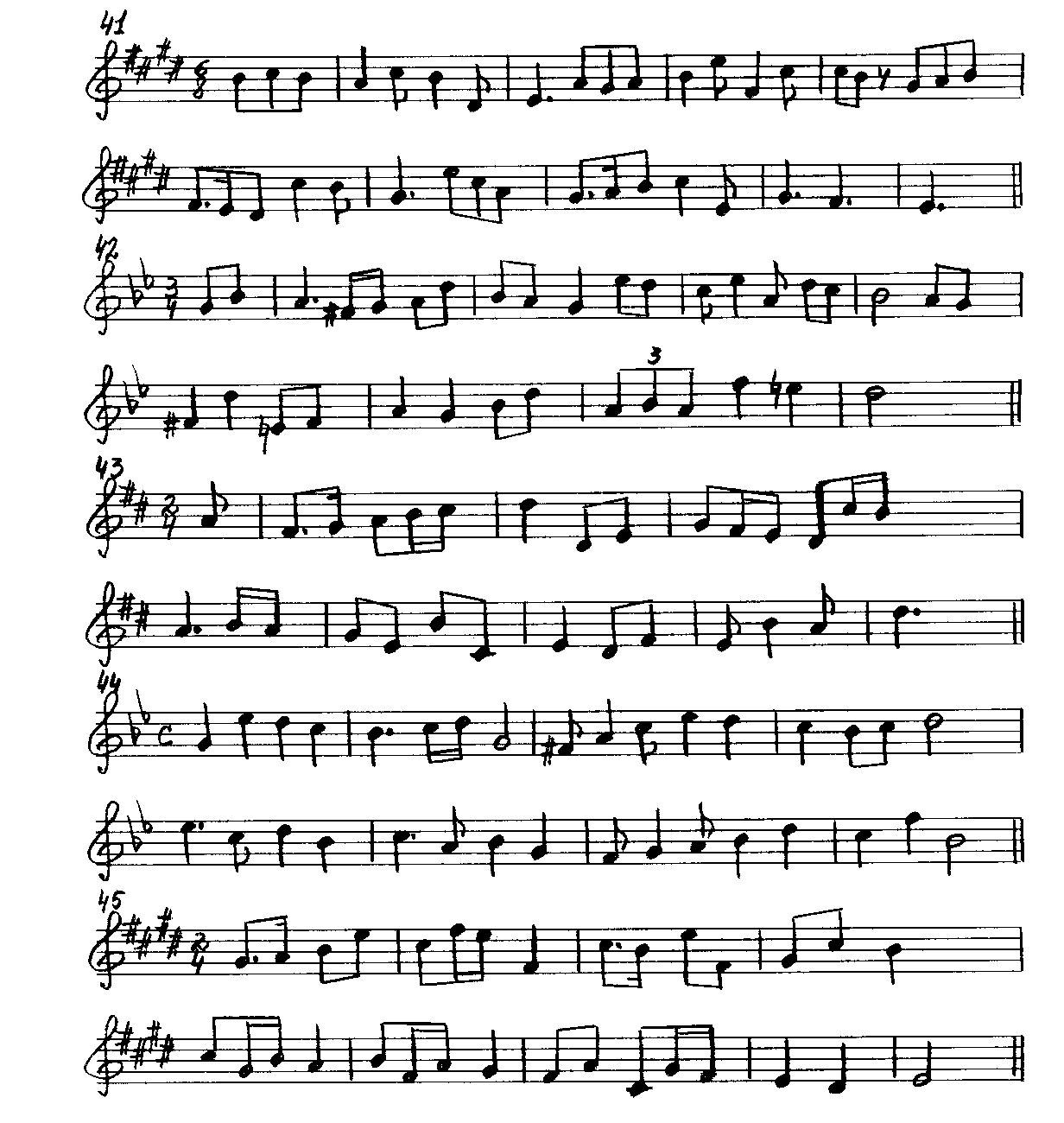 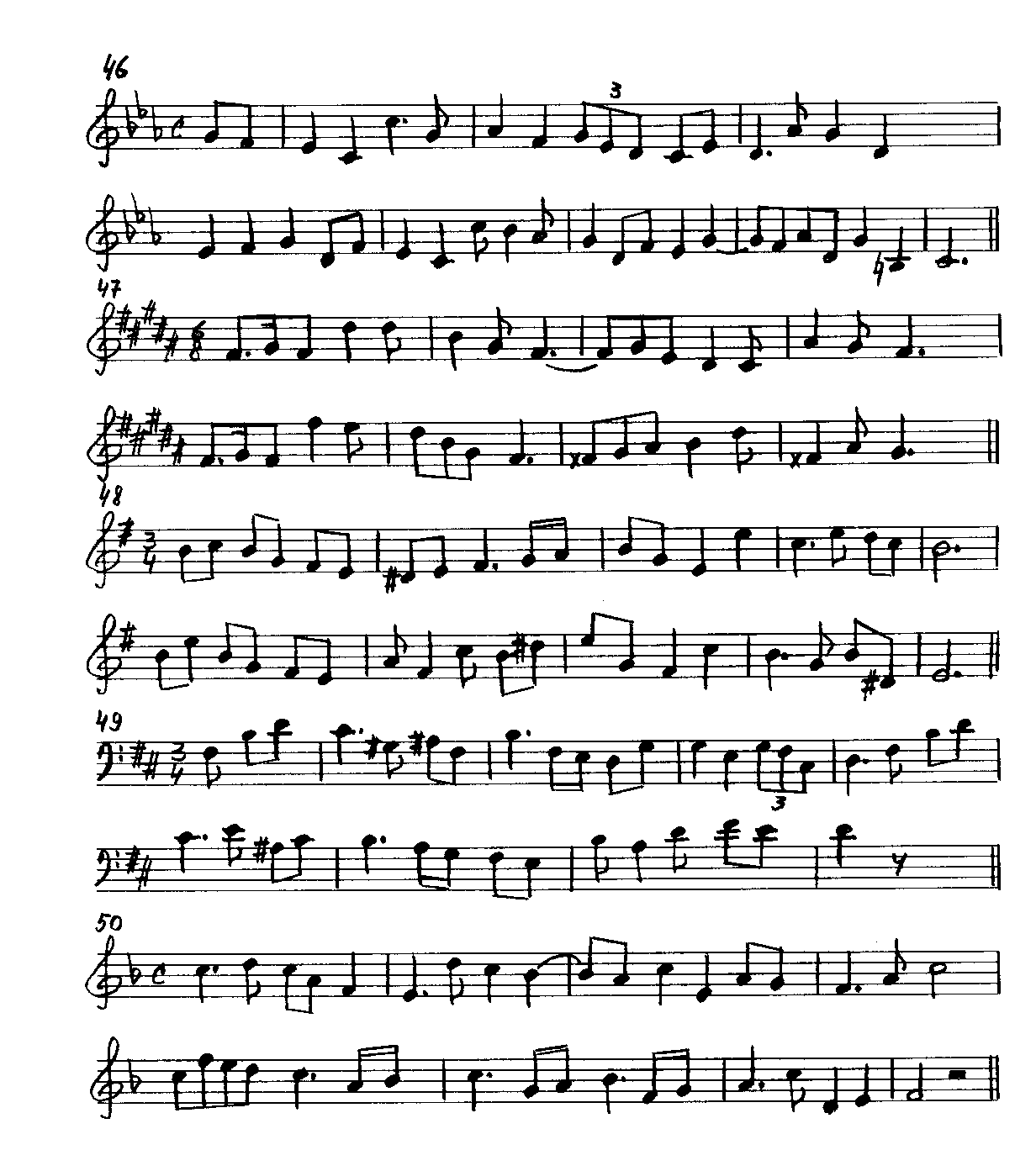 ШЕСТОЙ  КЛАСС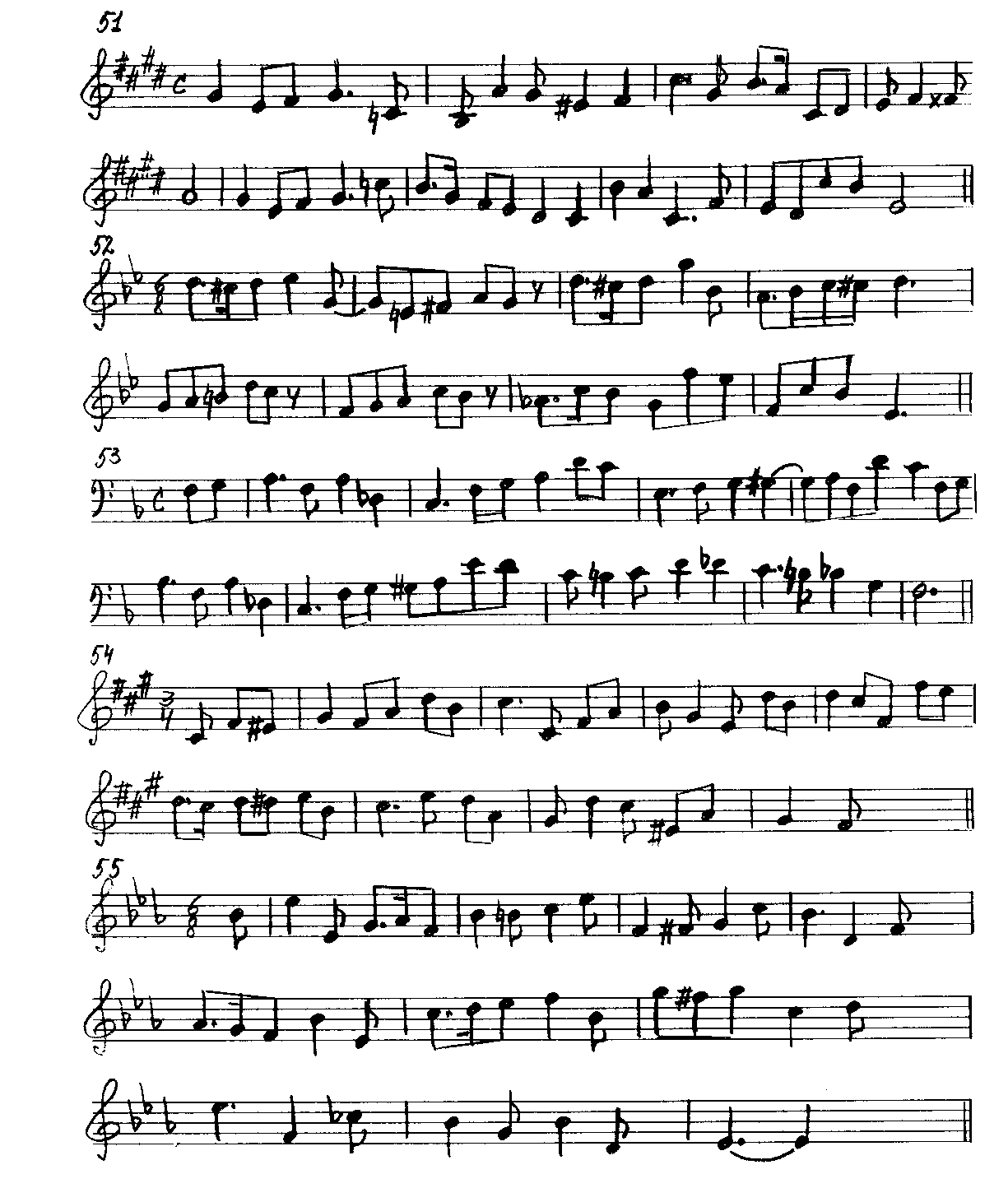 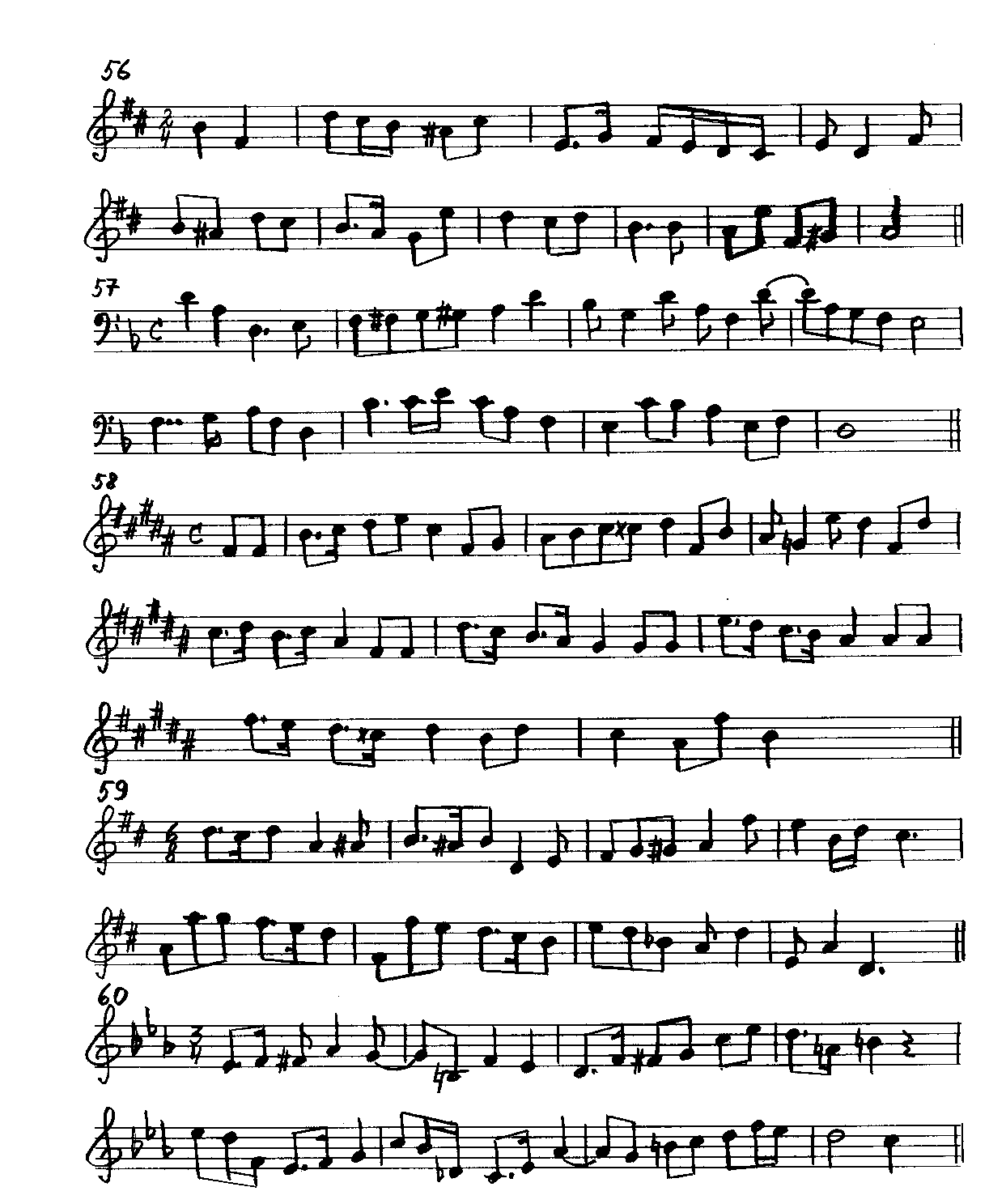 СЕДЬМОЙ  КЛАСС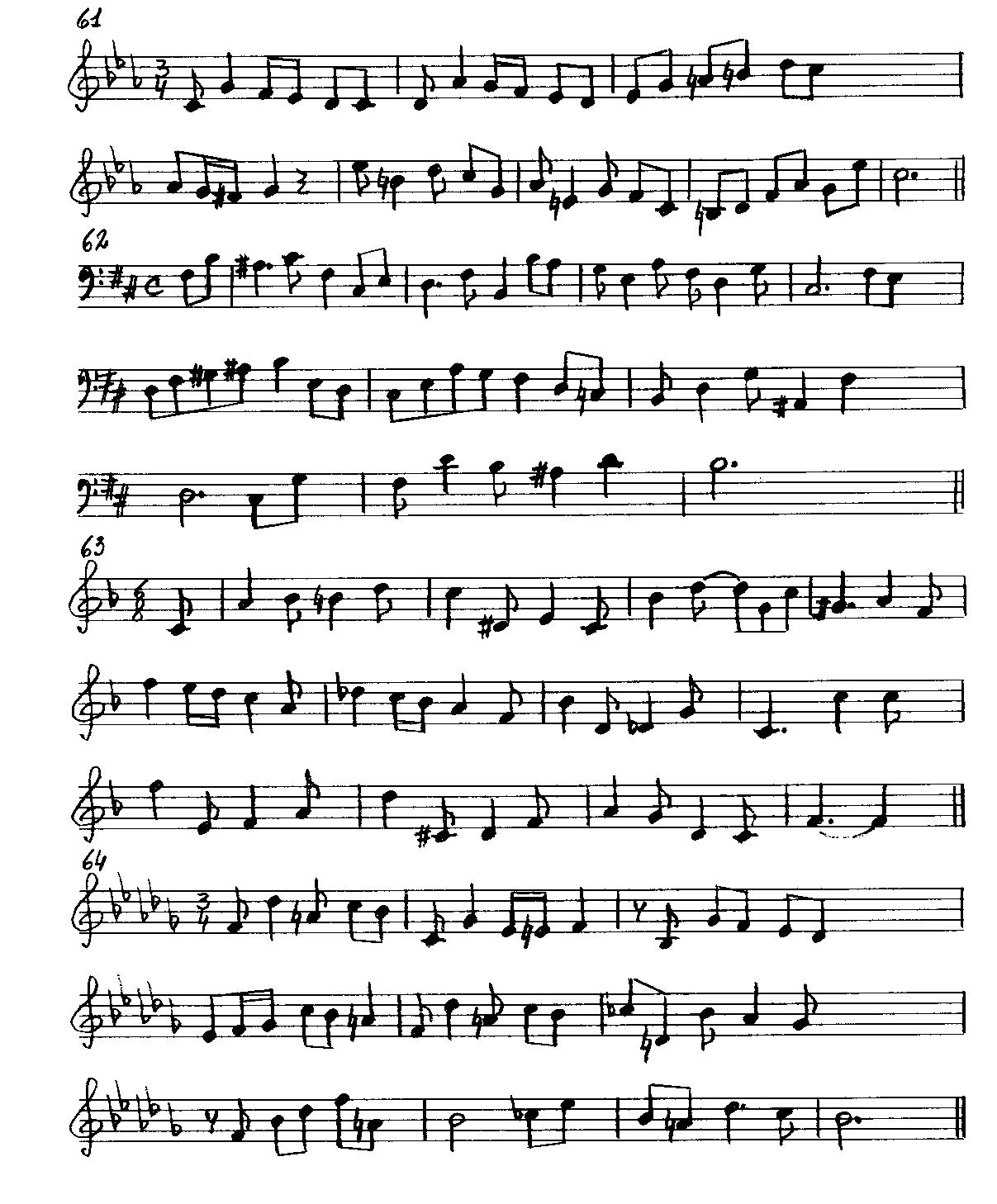 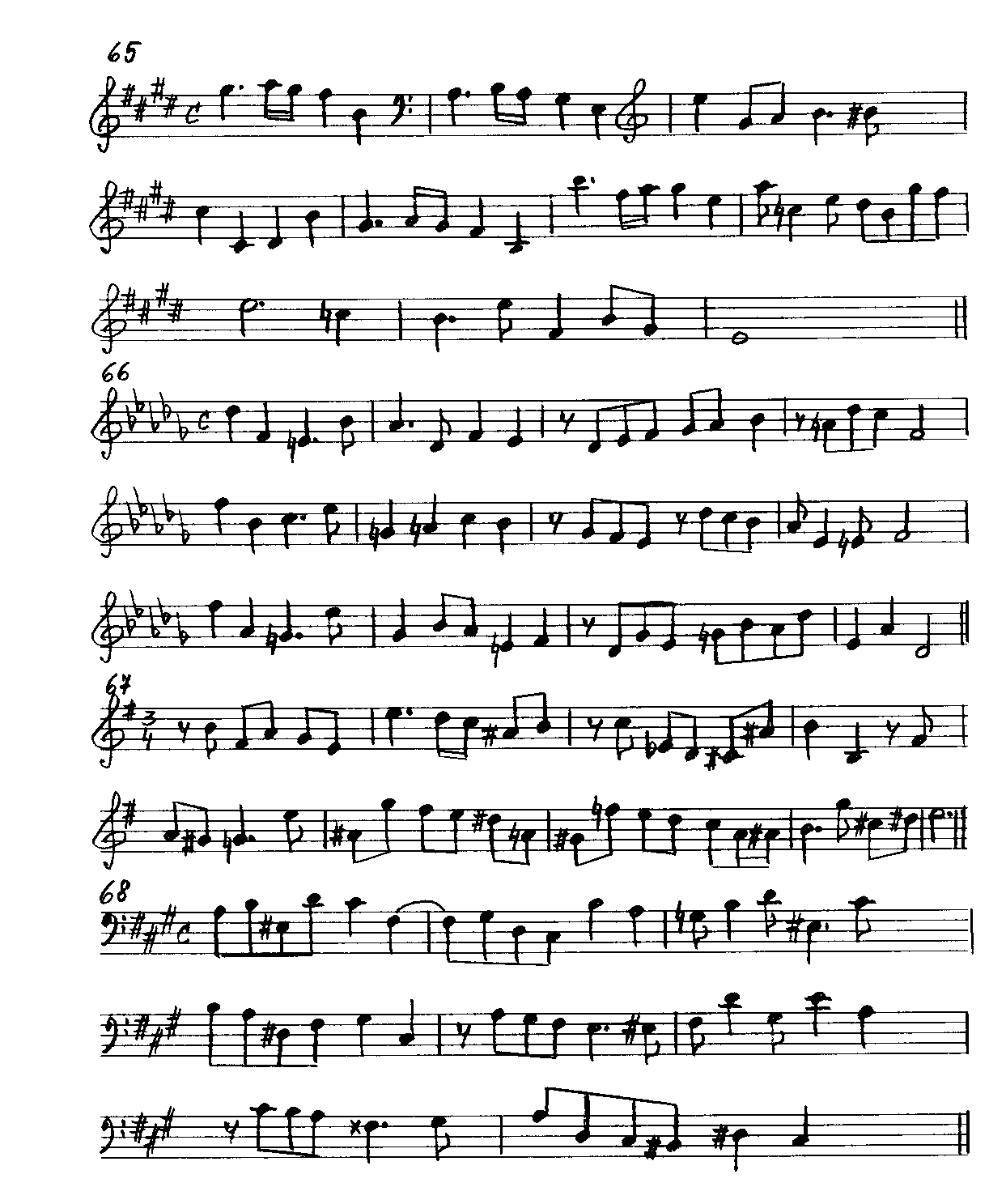 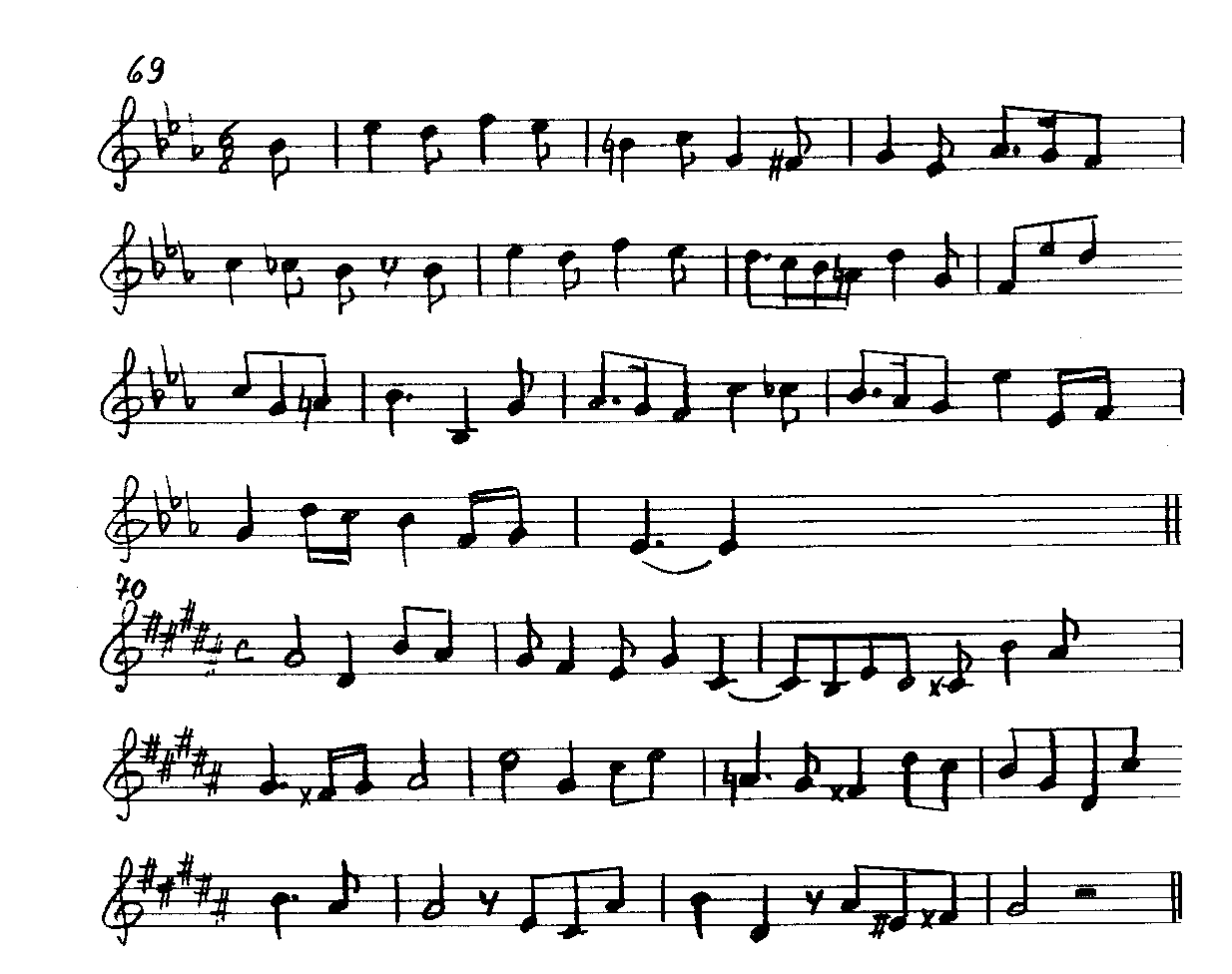 СТАРШИЕ  КЛАССЫ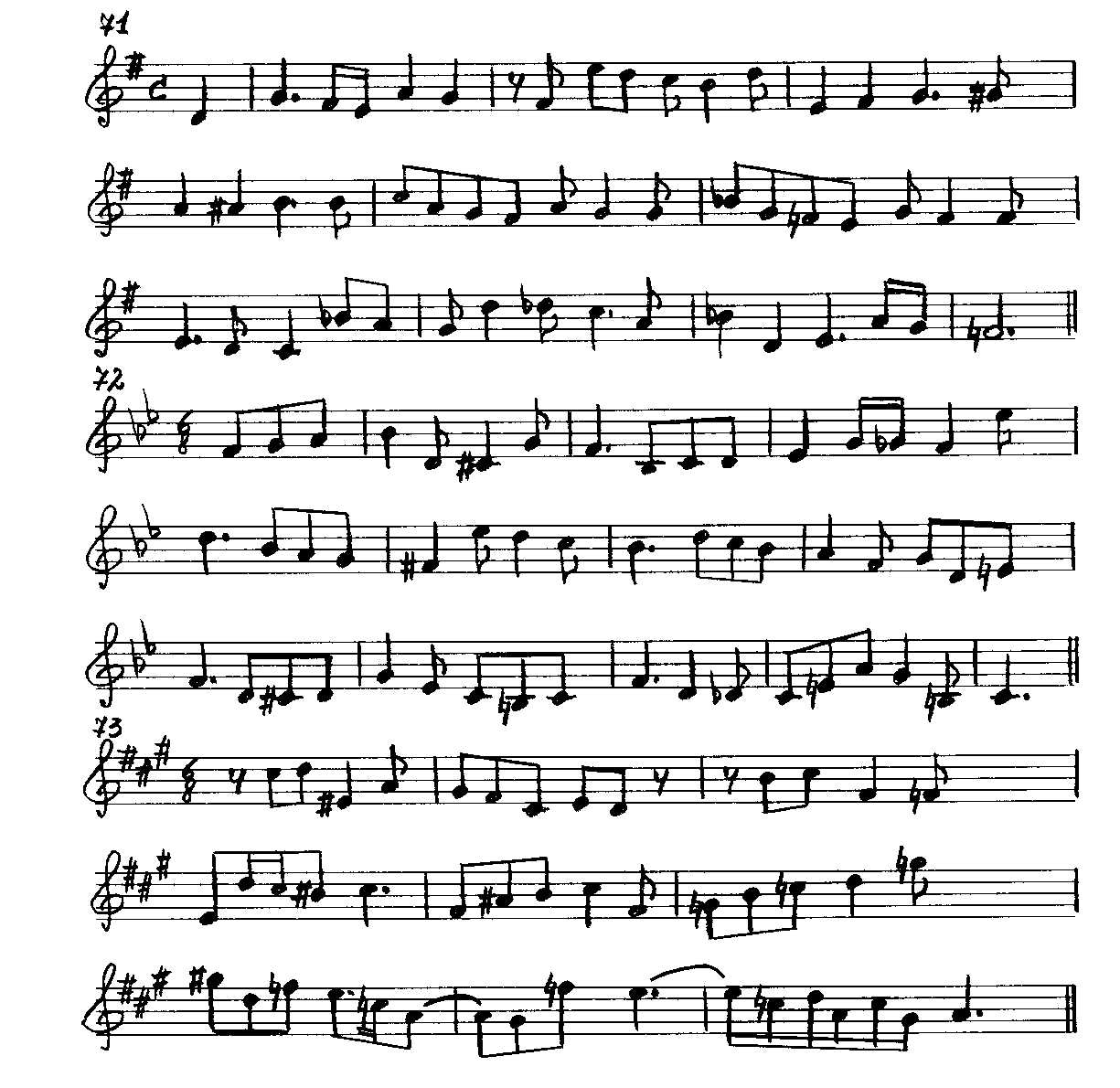 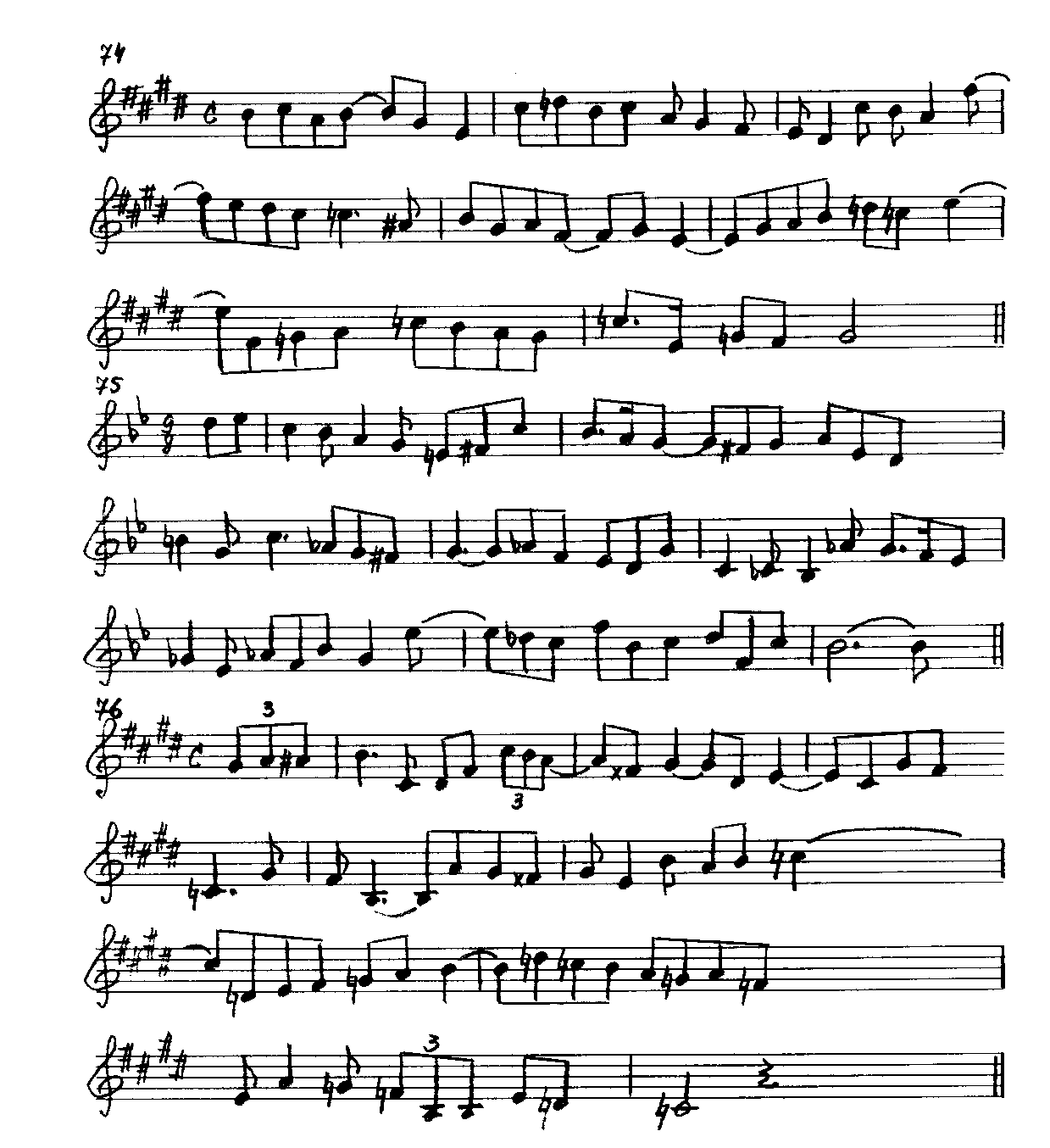 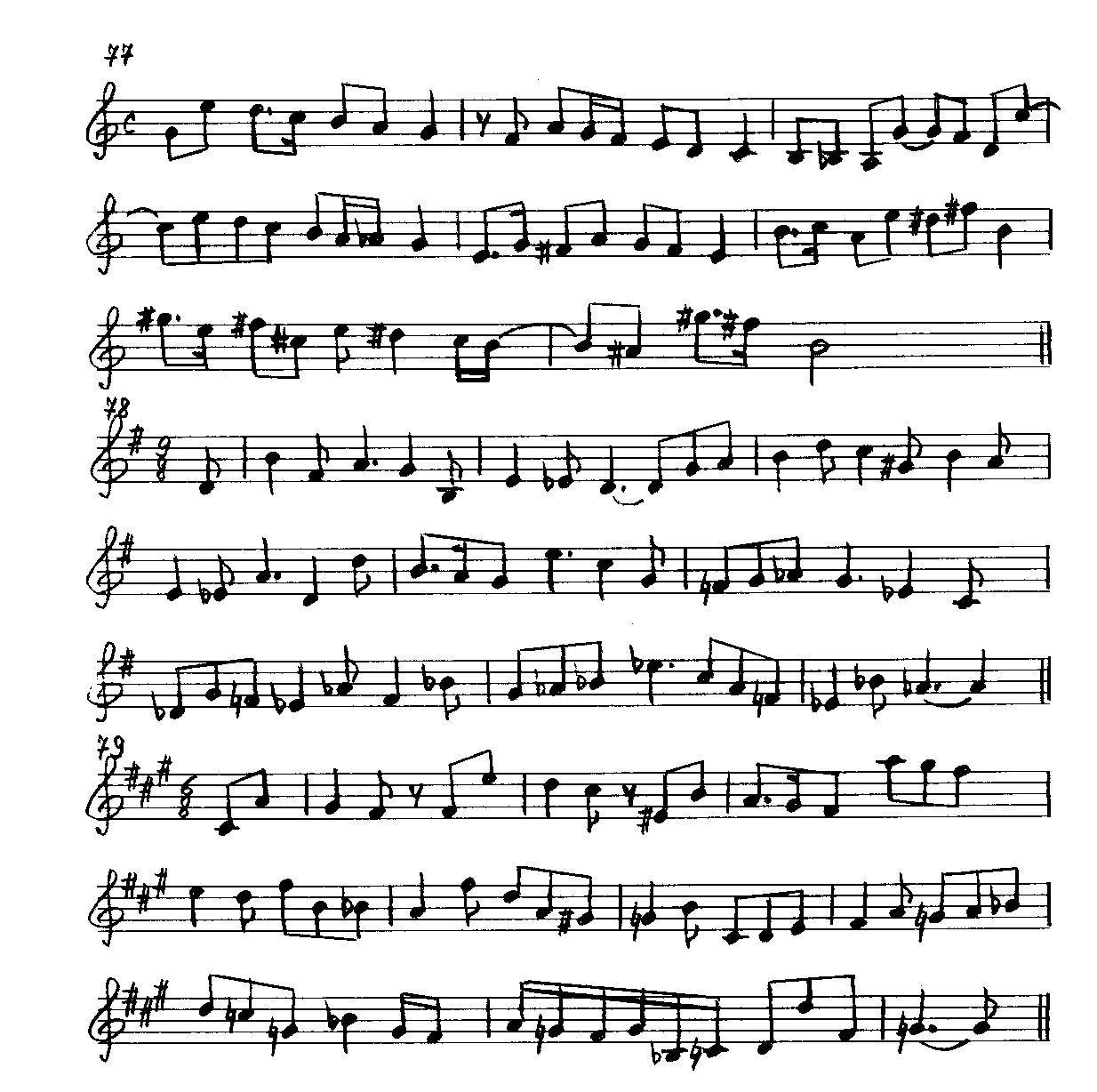 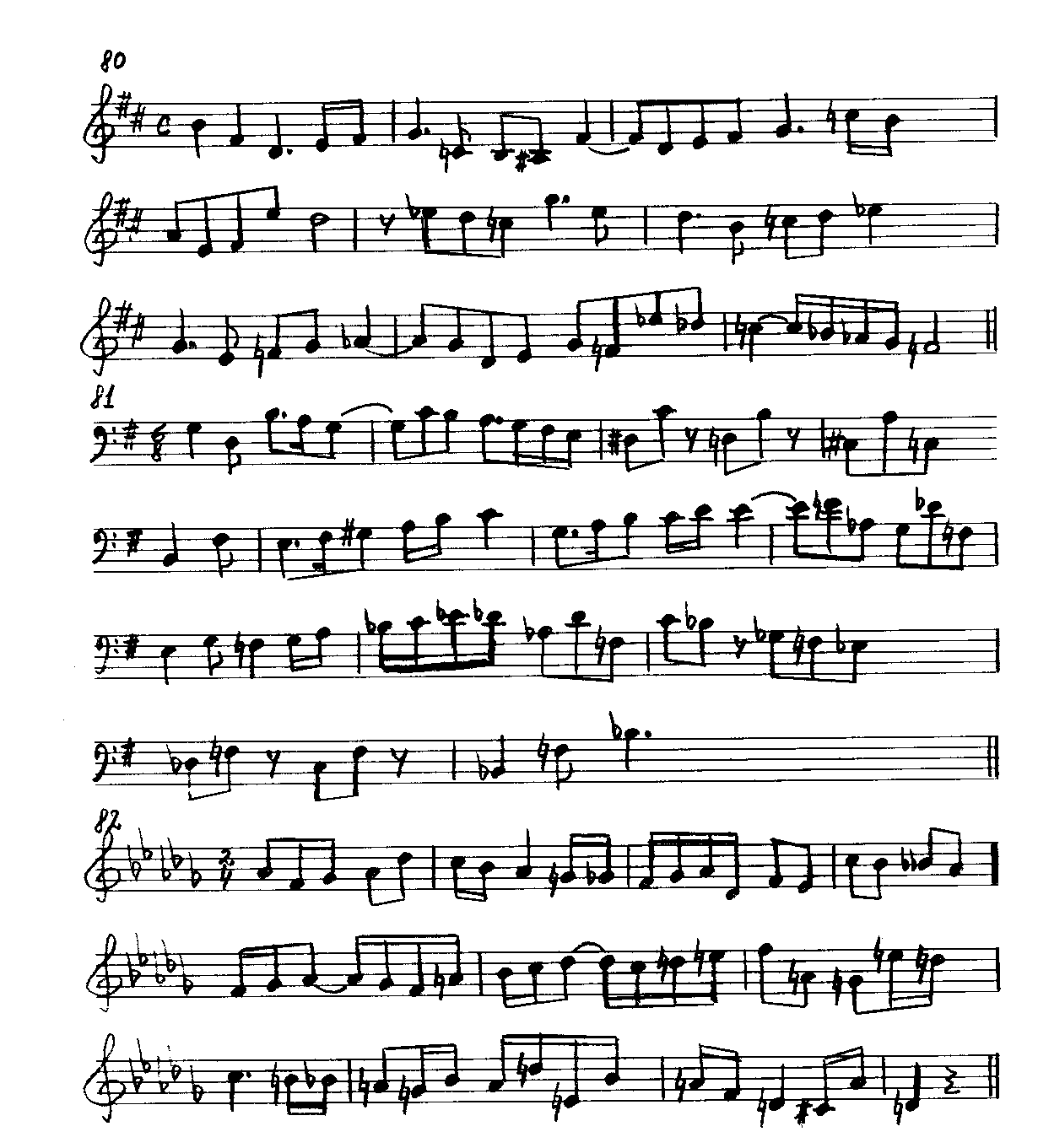 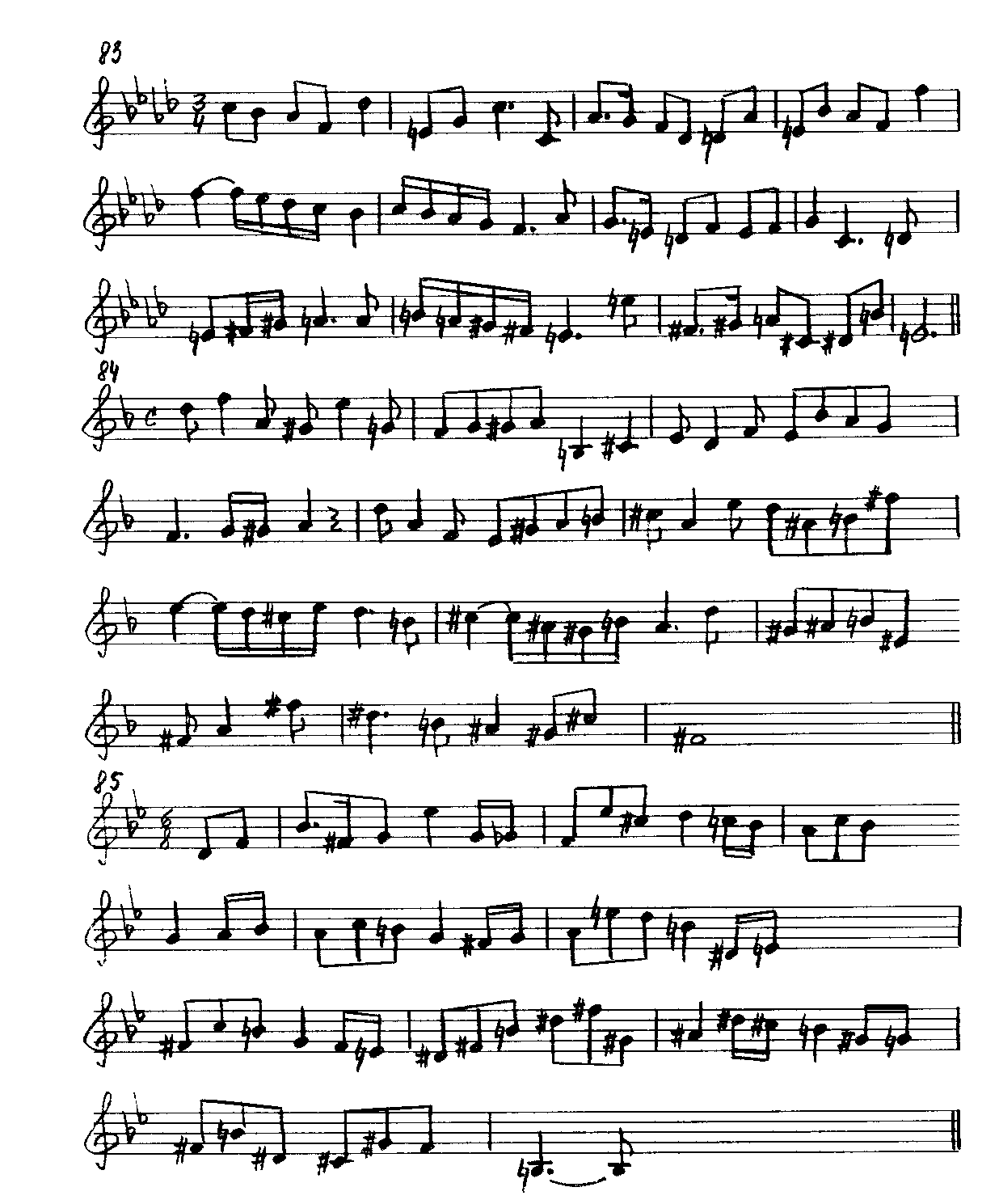 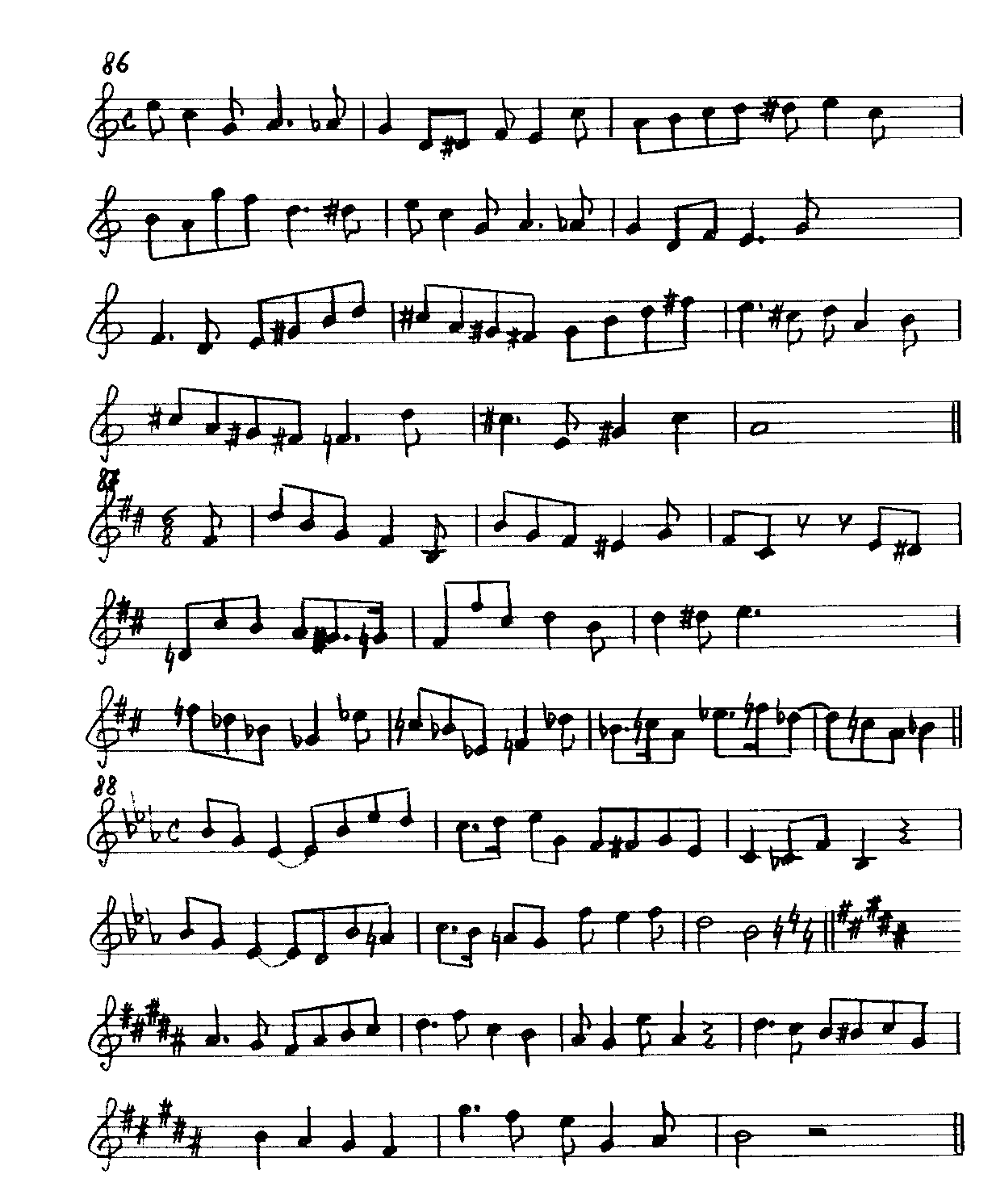 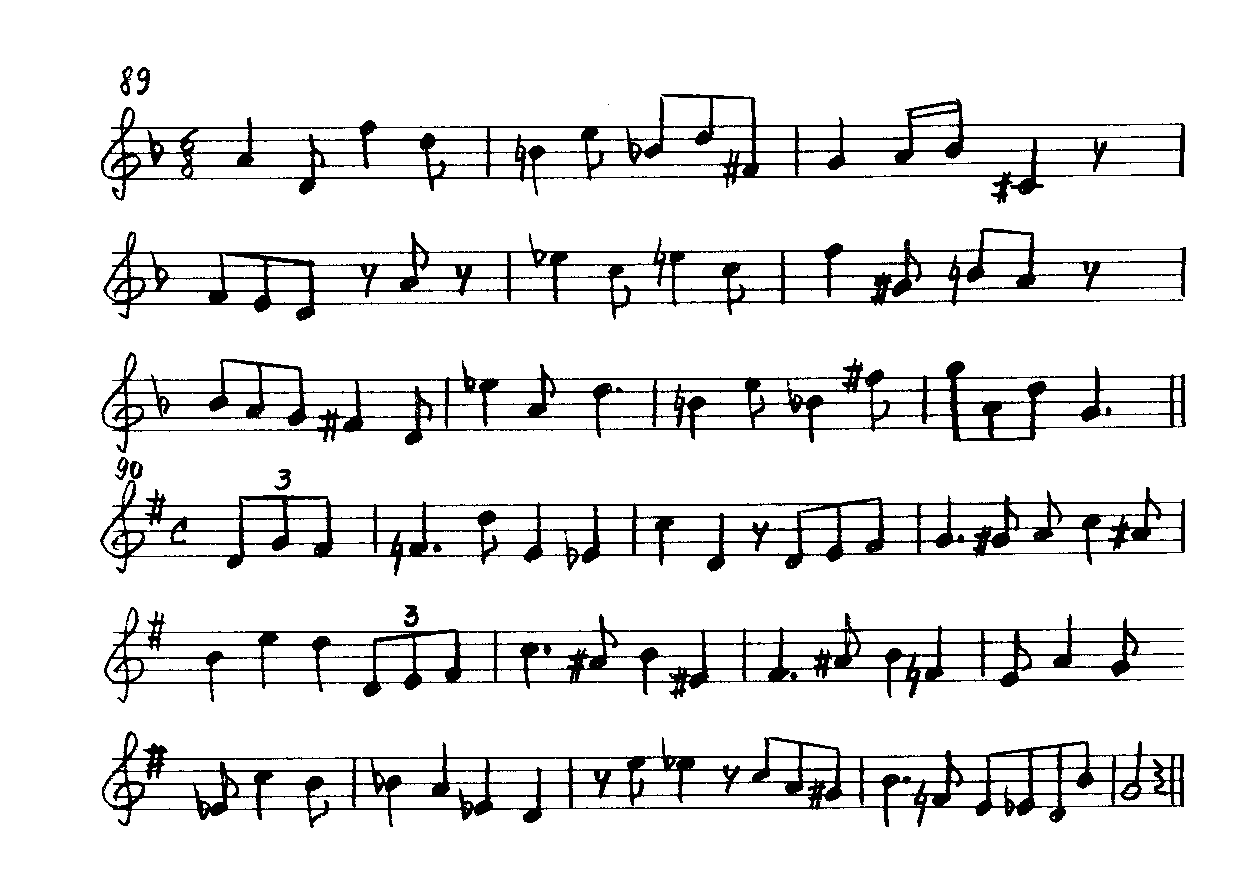 ТОНАЛЬНОСТИ1. C-dur2. e-moll3. F-dur4. G-dur5. a-moll6. F-dur7. C-dur8. e-moll9. d-moll10. a-moll11. D-dur12. F-dur13. e-moll14. B-dur15. F-dur16. G-dur17. F-dur18. C-dur19. e-moll20. B-dur21. F-dur22. D-dur23. h-moll24. a-moll25. G-dur26. B-dur27. G-dur28. d-moll29. c-moll30. D-dur31. cis-moll32. h-moll33. F-dur34. D-dur35. g-moll36. e-moll37. A-dur38. f-moll39. F-dur40. g-moll41. E-dur42. g-moll43. D-dur44. g-moll45. E-dur46. c-moll47. H-dur48. e-moll49. h-moll50. F-dur51. E-dur52. g-moll53. F-dur54. fis-moll55. Es-dur56. h-moll57. d-moll58. H-dur59. D-dur60. c-moll61. c-moll62. h-moll63. F-dur64. b-moll65. E-dur66. Des-dur67. e-moll68. fis-moll69. Es-dur70. gis-moll71. G-dur72. B-dur73. fis-moll74. E-dur75. g-moll76. E-dur77. C-dur78. G-dur79. fis-moll80. h-moll81. G-dur82. Des-dur83. f-moll84. d-moll85. B-dur86. C-dur87. h-moll88. Es-dur89. d-moll90. G-dur